Le père, le fils et le subjonctif (niveau B1)Source : https://www.youtube.com/watch?v=kQjtK32mGJQ Regardez la vidéo jusqu’à 4 min 55 s et imaginez les phrases que le fils peut adresser à son père et que le père peut adresser à son fils.                                                     LE FILS À SON PÈRE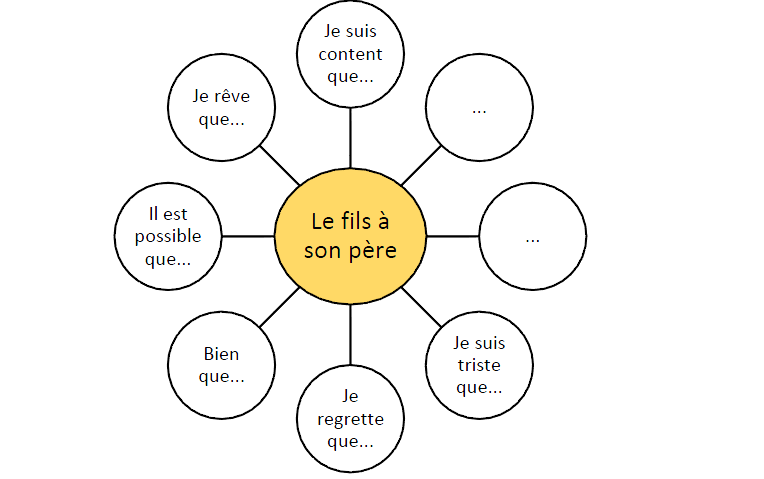                                                   LE PÈRE À SON FILS 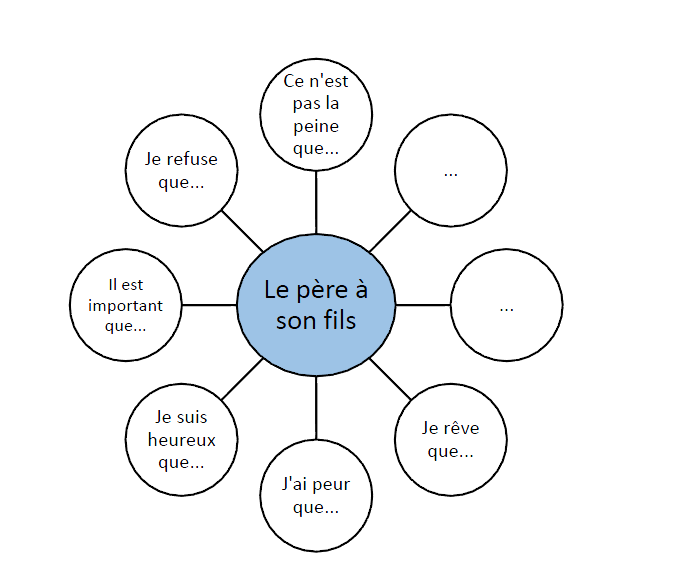  Ecrivez 4 ou 5 phrases du fils au père et 4 ou 5 phrases du père au filsEst-ce que cette histoire se termine bien ou mal selon vous ? Comment voudriez-vous qu’elle se termine ?  Racontez.Regardez la fin de la vidéo. Qu’en pensez-vous?